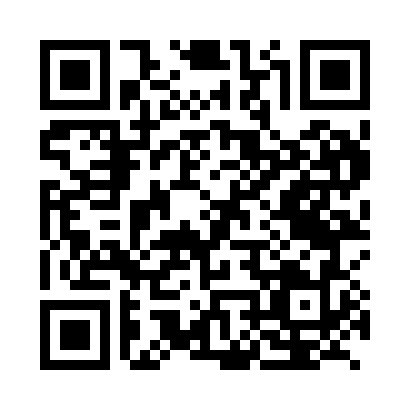 Prayer times for Bad, CongoWed 1 May 2024 - Fri 31 May 2024High Latitude Method: NonePrayer Calculation Method: Muslim World LeagueAsar Calculation Method: ShafiPrayer times provided by https://www.salahtimes.comDateDayFajrSunriseDhuhrAsrMaghribIsha1Wed4:445:5512:003:216:057:132Thu4:445:5512:003:216:057:133Fri4:435:5512:003:216:057:134Sat4:435:5512:003:216:057:135Sun4:435:5512:003:216:057:136Mon4:435:5512:003:216:057:137Tue4:425:5412:003:226:057:138Wed4:425:5412:003:226:057:139Thu4:425:5412:003:226:057:1310Fri4:425:5412:003:226:057:1311Sat4:425:5412:003:226:057:1312Sun4:425:5412:003:226:057:1313Mon4:415:5412:003:236:057:1414Tue4:415:5412:003:236:057:1415Wed4:415:5412:003:236:057:1416Thu4:415:5412:003:236:057:1417Fri4:415:5412:003:236:057:1418Sat4:415:5412:003:246:057:1419Sun4:415:5412:003:246:057:1520Mon4:415:5412:003:246:067:1521Tue4:415:5412:003:246:067:1522Wed4:415:5412:003:246:067:1523Thu4:405:5412:003:256:067:1524Fri4:405:5412:003:256:067:1625Sat4:405:5412:003:256:067:1626Sun4:405:5412:003:256:067:1627Mon4:405:5512:003:266:067:1628Tue4:405:5512:013:266:077:1629Wed4:405:5512:013:266:077:1730Thu4:405:5512:013:266:077:1731Fri4:415:5512:013:266:077:17